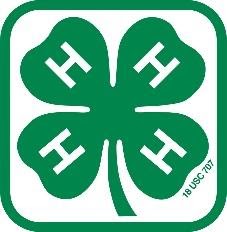 Garden County Youth Council ApplicationRoll of Youth Council:Youth involved must attend 75% of the meetings held throughout the year.Meetings will be held at the Garden County High School during the school year and at theCourthouse or Fairgrounds during summer months.Requirements:Youth will be charged with the following every year:1. Deciding on awards for fair2. Designing t-shirt for county fair3. A topic that needs addressed that will change from year to year – Youth and adults willwork together to define this need while youth will carry out the plan. Topics may includebut are not limited to recruitment, retention, educational or interactive displays at thefair, fundraising, etc.4. Selecting a minimum of two youth to attend each 4-H Council meeting (this may changefrom meeting to meeting as schedules change throughout the year)5. Assist in tasks at the County Fair as needed.Selection: Youth will fill out an application by December 1st to be a part of the following year’s Youth Council. Garden County 4-H Council will review and contact youth on their acceptance by January 1st so that they may attend the first 4-H Council Meeting of the year.   For this first year, all applications are due January 24, 2020.  Youth will be notified of their acceptance no later than January 31, 2020.Support from 4-H Council:The Garden County 4-H Council will support Youth Council by providing the following: Guidance on decisionsSupporting youth on their final decisionsCreating a safe space for youth to excel and failProvide funding for purchase of equipment and materials needed to carry out said requirements above, including a Youth Council shirt for special occasionsNName:  _______________________________________________  4-H Age:  ______________Address:  ______________________________________________City:  _______________________________  State:  __________  Zip Code:  _______________Phone:  ___________________________  E-mail:  ____________________________________School Name:  ________________________________________  Grade:  __________________Active years in Garden Co. 4-H:  ___________Please answer the following questions.  Please return all applications to Mrs. Houser by Friday, January 24th.  Describe your most Challenging experience in 4-H.List and describe your leadership roles in 4-H and how 4-H has prepared you for other leadership roles?If you could change something about 4-H what would it be? And why? What changes would you like to see and be a part of within your community?Applicant Signature:  ______________________________________  Date:  ________________Date Received by 4-H Council:  _______________
